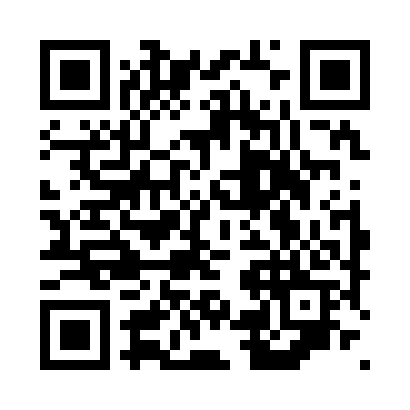 Prayer times for Znojile, SloveniaMon 1 Jul 2024 - Wed 31 Jul 2024High Latitude Method: Angle Based RulePrayer Calculation Method: Muslim World LeagueAsar Calculation Method: HanafiPrayer times provided by https://www.salahtimes.comDateDayFajrSunriseDhuhrAsrMaghribIsha1Mon2:485:171:086:338:5911:202Tue2:485:181:086:338:5911:203Wed2:485:181:096:338:5911:204Thu2:495:191:096:338:5911:205Fri2:495:201:096:328:5811:206Sat2:505:201:096:328:5811:207Sun2:505:211:096:328:5711:208Mon2:505:221:096:328:5711:199Tue2:515:231:106:328:5611:1710Wed2:515:231:106:328:5611:1611Thu2:525:241:106:318:5511:1512Fri2:535:251:106:318:5511:1313Sat2:555:261:106:318:5411:1214Sun2:575:271:106:308:5311:1015Mon2:595:281:106:308:5211:0816Tue3:015:291:106:308:5211:0717Wed3:035:301:116:298:5111:0518Thu3:055:311:116:298:5011:0319Fri3:085:321:116:288:4911:0120Sat3:105:331:116:288:4810:5921Sun3:125:341:116:278:4710:5722Mon3:145:351:116:278:4610:5523Tue3:165:361:116:268:4510:5324Wed3:185:371:116:258:4410:5225Thu3:215:381:116:258:4310:4926Fri3:235:401:116:248:4210:4727Sat3:255:411:116:238:4010:4528Sun3:275:421:116:238:3910:4329Mon3:295:431:116:228:3810:4130Tue3:325:441:116:218:3710:3931Wed3:345:451:116:208:3510:37